At Home: Safe Landing 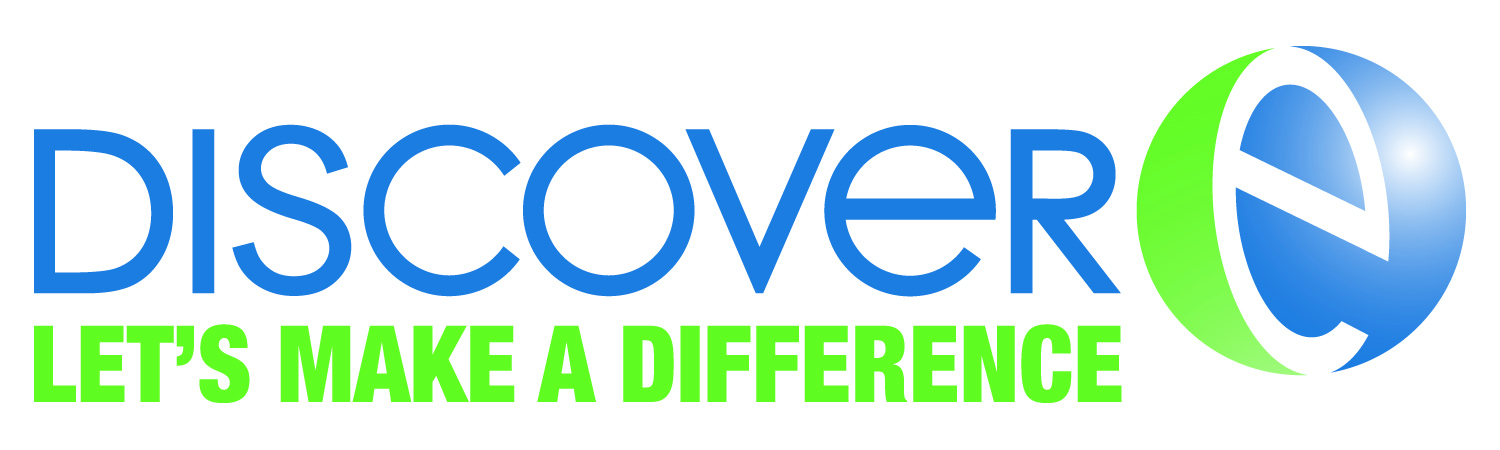 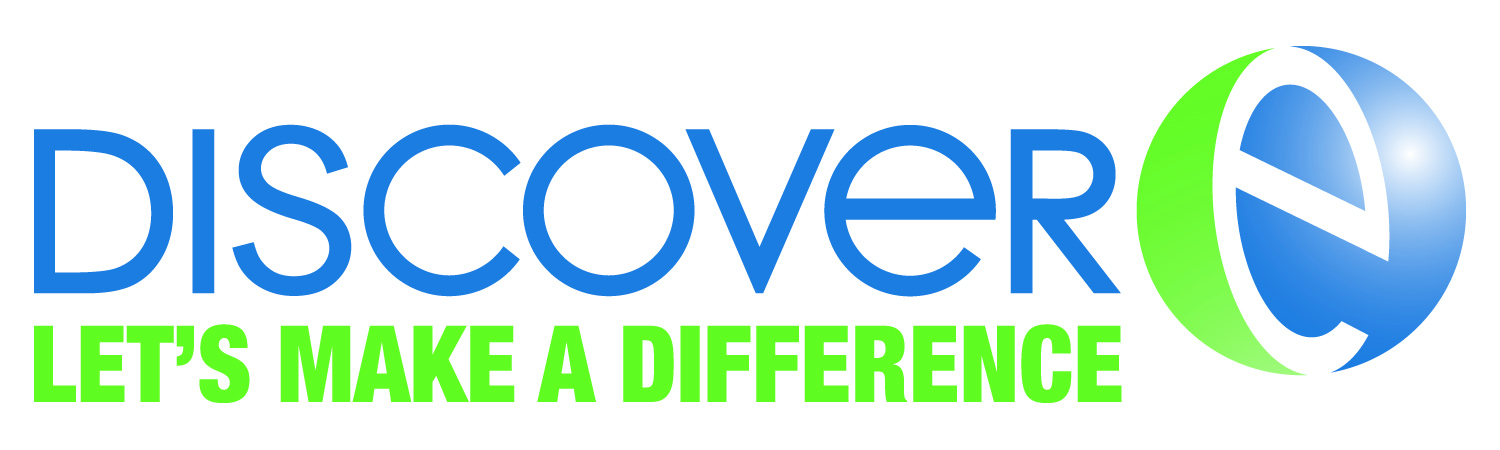 Student Instructions:ChallengeHow can you ensure a safe landing when you drop a cup holding a ball?Design a lander that includes a cup with a ball inside it. You’ll test your lander by dropping it from at least 1 foot off the ground. If the cup lands upright, doesn’t fall over, and the ball stays in the cup – you’ve successfully completed the challenge. And no, you cannot cover the top of the cup to keep the ball inside.Suggested MaterialsSubstitutions can be made for almost any of these materials: 1 to 2 small pieces of cardboard ScissorsSmall cup Small ball TapePlastic shopping bagString or yarnIndex cardsStrawsCotton ballsRubber bandsIdentify the Problem The most critical step of any engineering challenge is to understand the problem you are trying to solve.The two problems you are trying to solve is slowing the descent of your lander and absorbing the energy of impact when your lander touches the ground. How might you slow your lander down? Explore how parachutes work. A canopy is the part of the parachute that fills with air. Air trapped in the canopy slows the fall of a parachute because of air resistance, or the force of the air pushing against the canopy.How can you lessen the impact on your lander when it hits the ground? Hint: Think about shock absorbers. They are used to absorb the energy of the impact when gravity slams something into the ground. Springs are a good shock absorbers. What is it about their shape that helps them absorb impact? Collect MaterialsStart collecting materials for your lander. Don’t have all of the items on the list? That’s okay – you don’t need all of them. Look around and see if there are other materials you can use instead or do without.  Don’t have a small ball? Can you make one out of tinfoil?Brainstorm DesignsReview the challenge and the problems you are trying to solve. Look at your materials. Which ones can help you soften the cup’s landing? How might you create a parachute to slow the lander’s fall?Build ItStart building! If possible, take pictures of the materials as you build. Maybe one at the beginning, one during the process, and one at the end. When you are finished building, make a prediction. Will your lander stay upright from a 1-foot drop? A 2-foot drop? A 3-foot drop?Record your prediction.Test ItTest your lander! Start with a 1-foot drop. Did it work? Then see how far a distance it can be dropped before it fails. Share Results Share your results and your design with your teacher or parents.  Did it work like you thought it would?What design changes would you make? Make Changes and Try Again!  